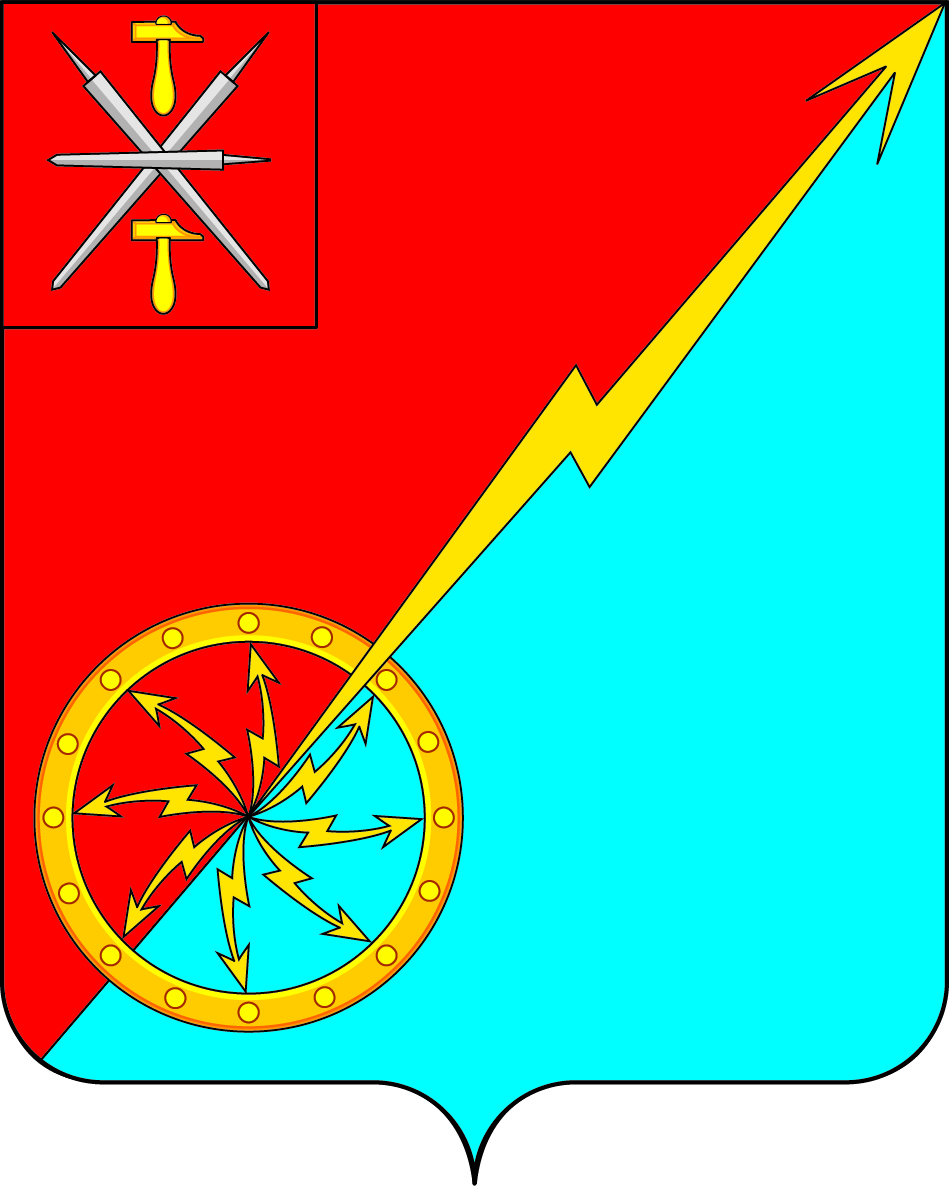 Российская ФедерацияЩекинский район Тульской областиАдминистрация муниципального образования город СоветскЩекинского районаПОСТАНОВЛЕНИЕ     11 сентября 2019 года                                                                 №  9-147О внесении изменений в постановление администрации муниципального образования город Советск № 5-110 от 16.05.2016г. «Об утверждении Положения «Об условиях оплаты труда работников муниципального казенного учреждения «Централизованная бухгалтерия муниципального образованиягород Советск Щекинского района»В соответствии с Трудовым Кодексом Российской Федерации, а также в целях упорядочения системы оплаты труда и обеспечения социальных гарантий работников муниципального казенного учреждения «Централизованная бухгалтерия муниципального образования город Советск Щекинского района», на основании Устава муниципального образования город Советск Щекинского района, администрация муниципального образования город Советск Щекинского района  ПОСТАНОВЛЯЕТ:1. Внести изменения в Постановление администрации муниципального образования город Советск Щекинского района от  16.05.2016г.  №5-110 «Об утверждении Положения «Об условиях оплаты труда работников муниципального казенного учреждения «Централизованная бухгалтерия муниципального образования город Советск Щекинского района» в части Приложения. Приложение изложить в новой редакции.2. Контроль за исполнением данного постановления оставляю за собой. 3. Постановление обнародовать путем размещения на официальном сайте муниципального образования город Советск Щекинского района и на информационном стенде администрации муниципального образования город Советск Щекинского района по адресу: Тульская область, Щекинский район, г.Советск, пл.Советов, д.1.  4. Постановление вступает в силу со дня официального обнародования.Глава администрации муниципального образованиягород Советск Щекинского района                                               Н.В. Мясоедов	                                                                                                        Согласовано:                                                                                                         А.А.Михель                                                                                                         Н.Ю. ГрековаИсп. О.А. ПузочкинаТел.74-1-45Приложениек постановлению администрациимуниципального образования город Советск Щекинского районаот____________________   № _______   Положение«Об условиях оплаты труда работников муниципального казенного учреждения «Централизованная бухгалтерия муниципального образования город Советск Щекинского района»Общие положения1.1.Настоящее Положение разработано в соответствии с постановлением  администрации Тульской области от 30 сентября 2008 года №598 «О введении новых систем оплаты труда работников государственных учреждений Тульской области» (далее – Положение) для оплаты труда работников муниципального  казенного учреждения «Централизованная бухгалтерия муниципального образования город Советск Щекинского района», финансируемого из бюджета муниципального образования город Советск  Щекинского района. 1.2. Настоящее Положение «Об условиях оплаты труда работников муниципального казенного учреждения «Централизованная бухгалтерия муниципального образования город Советск Щекинского района» разработано в целях определения условий и порядка оплаты труда работников муниципального казенного учреждения «Централизованная бухгалтерия муниципального образования город Советск Щекинского района» (далее соответственно – работники, учреждение).Положение предусматривает порядок расходования средств на оплату, систему материального стимулирования и поощрения сотрудников учреждения.1.3. Настоящее Положение распространяется на лиц, принятых на работу в соответствии с распорядительными актами руководителя             МКУ «ЦБ МО г.Советск Щекинского района» и осуществляющих трудовую деятельность на основании заключенных с ними трудовых договоров. Положение распространяется в равной степени на работников, трудящихся на условиях совместительства (внешнего или внутреннего).1.4. В настоящем Положении под оплатой труда понимаются денежные средства, выплачиваемые работникам за выполнение ими трудовой функции, в том числе компенсационные, стимулирующие и поощрительные выплаты, производимые работникам в соответствии с трудовым законодательством РФ, настоящим Положением, трудовыми договорами, иными локальными нормативными актами учреждения.1.5. Настоящее Положение включает в себя:- размеры окладов, в том числе по профессиональным квалификационным группам (далее – ПКГ); - размеры повышающих коэффициентов к окладам;-наименование, условия осуществления и размеры выплат компенсационного характера;-наименование, условия осуществления и размеры выплаты стимулирующего характера;- условия оплаты труда руководителя учреждения.1.6. Условия оплаты труда, включая размер оклада работника, повышающие коэффициенты к окладам и иные выплаты стимулирующего характера, выплаты компенсационного характера, являются обязательными для включения в трудовой договор. 1.7. Размеры должностных окладов, выплат компенсационного и стимулирующего характера устанавливаются в пределах фонда оплаты труда МКУ «ЦБ МО г.Советск Щекинского района». Фонд оплаты труда сотрудников учреждения формируется на календарный год исходя из лимитов бюджетных обязательств.Размер годового фонда оплаты труда работников учреждения формируется следующим образом:- по должностям специалистов муниципального казенного учреждения «Централизованная бухгалтерия муниципального образования город Советск Щекинского района» - из расчета 40 должностных окладов в год.Размер годового фонда оплаты труда руководителя учреждения формируется из расчета 12 окладов в год, средств направляемых на премиальный фонд и иных выплат, установленных разделом 6 настоящего Положения.Годовой фонд оплаты труда состоит из средств на выплату должностных окладов и средств, направляемых на выплату:а) стимулирующих выплат;б) компенсационных выплат;в) материальной помощи;г) других выплат, установленных разделом 6 настоящего Положения.Руководитель учреждения вправе перераспределять средства фонда оплаты труда работников только между выплатами, предусмотренными подпунктами а, б, в, г пункта 1.7. настоящего Положения.1.8.Оплата труда работников учреждения, занятых по совместительству, а также на условиях неполного рабочего дня  или неполной рабочей недели, производится пропорционально отработанному времени или в зависимости от выполненного объема работ. 1.9. Минимальная заработная плата работников МКУ «ЦБ МО г.Советск Щекинского района» не может быть ниже минимального размера оплаты труда, установленного в соответствии с законодательством Российской Федерации, законами Тульской области.1.10. Повышение заработной платы работникам МКУ «ЦБ МО г.Советск Щекинского района» производится в сроки, установленные для работников органов местного самоуправления муниципального образования город Советск Щекинского района. 1.11. Увеличение (индексация) размеров окладов (должностных окладов) работников учреждения производится в сроки и размерах, устанавливаемых постановлением администрации МО г.Советск Щекинского района. При  увеличении (индексации) должностных окладов их размеры подлежат округлению до целого рубля в сторону увеличения.2.  Порядок и условия оплаты труда работников МКУ «ЦБ МО г.Советск Щекинского района» 2.1. Размеры окладов работников МКУ «ЦБ МО г.Советск Щекинского района» устанавливаются на основе отнесения занимаемых ими должностей к Профессиональным квалификационным группам (далее ПКГ), утвержденным приказом Минздравсоцразвития России от 29 мая 2008г. №247н «Об утверждении профессиональных квалификационных групп общеотраслевых должностей руководителей, специалистов и служащих».2.2. Требования к квалификации. Бухгалтер 1 категории: высшее профессиональное (экономическое) образование и стаж работы в должности бухгалтера 2 категории не менее 3 лет.Бухгалтер 2 категории: высшее профессиональное (экономическое) образование без предъявления к стажу работы или среднее профессиональное (экономическое) образование и стаж работы в должности бухгалтера не менее 3 лет.Бухгалтер: среднее профессиональное (экономическое) образование без предъявления требований к стажу работы или специальная подготовка по установленной программе и стаж работы по учету и контролю не менее 3 лет.        2.3.Работникам предусматриваются следующие повышающие коэффициенты к окладам:- повышающий коэффициент к окладу по занимаемой должности;- повышающий коэффициент к окладу за выслугу лет;- персональный повышающий коэффициент к окладу.Повышающие коэффициенты к окладам устанавливаются на определенный период времени в течение соответствующего календарного года. Размеры и иные условия применения повышающих коэффициентов к окладам приведены в пунктах 2.4. – 2.6. настоящего раздела Положения.Решение о введении соответствующих повышающих коэффициентов принимается директором учреждения с учетом обеспечения указанных выплат финансовыми средствами. Размер выплат по повышающему коэффициенту к окладу определяется путем умножения размера оклада работника на повышающий коэффициент.         2.4. Повышающий коэффициент к окладу по занимаемой должности устанавливается всем работникам учреждения в зависимости от отнесения должности к квалификационному уровню ПКГ. Рекомендуемые размеры повышающих коэффициентов по квалификационным уровням ПКГ:2.5. Персональный повышающий коэффициент к окладу может быть установлен всем работникам, должности которых включены в ПКГ, с учетом уровня профессиональной подготовки, важности выполняемой работы, степени самостоятельности и ответственности при выполнении поставленных задач и других факторов. Решение об установлении персонального повышающего коэффициента к окладу и его размерах принимается директором учреждения персонально в отношении конкретного работника.Размер персонального повышающего коэффициента – до 3,0.2.6.Повышающий коэффициент к окладу за выслугу лет устанавливается работникам учреждения в соответствии с пунктом 5.5 настоящего Положения.2.7. За исполнение работником учреждения обязанностей временно отсутствующего руководителя-главного бухгалтера (на время болезни, ежегодного отпуска, командировки и др.), без освобождения от выполнения основной работы, устанавливается доплата до 50% оклада работника исполняющего обязанности.2.8. С учетом условий труда  работникам МКУ «ЦБ МО г.Советск Щекинского района» устанавливаются выплаты компенсационного характера, предусмотренные разделом 4 настоящего Положения.2.9. Работникам МКУ «ЦБ МО г.Советск Щекинского района» выплачиваются стимулирующие выплаты, предусмотренные разделом 5 настоящего Положения.    Условия оплаты труда руководителя-главного бухгалтера МКУ «ЦБ МО г.Советск Щекинского района»         3.1. Должность руководителя-главного  бухгалтера МКУ «ЦБ МО г.Советск Щекинского района»  является  руководящей и не входит в ПКГ.          3.2. Размер должностного оклада руководителя-главного  бухгалтера МКУ «ЦБ МО г.Советск Щекинского района» составляет:  3.3. Требования к квалификации: высшее профессиональное (экономическое) образование и стаж финансово-бухгалтерской работы, в том числе на руководящих должностях, не менее 5 лет.  3.4. Должностной оклад руководителя-главного бухгалтера учреждения определяется трудовым договором и устанавливается в кратном отношении к средней заработной плате работников, которые относятся к основному персоналу возглавляемого им Учреждения, и составляет до 5 размеров указанной средней заработной платы. При расчете средней заработной платы учитываются оклады и выплаты стимулирующего характера работников основного персонала учреждения, выплата которых осуществляется за счет средств бюджета муниципального образования город Советск Щекинского района. При расчете средней заработной платы не учитываются выплаты компенсационного характера работников основного персонала.           3.5. С учетом условий труда руководителю-главному  бухгалтеру МКУ «ЦБ МО г.Советск Щекинского района» устанавливаются выплаты компенсационного характера, предусмотренные разделом 6 настоящего Положения.          Данные выплаты  устанавливаются в отношении руководителя-главного  бухгалтера МКУ «ЦБ МО г.Советск Щекинского района» учредителем, т.е. администрацией МО г.Советск Щекинского района. 4. Порядок и условия установления компенсационных выплат работникам учреждения4.1. В соответствии с Перечнем видов выплат компенсационного характера, утвержденного  Приказом Министерства здравоохранения и социального развития Российской Федерации от 29.12.2007г. №822 «Об утверждении Перечня видов выплат компенсационного характера в федеральных бюджетных, автономных, казенных учреждениях и разъяснения о порядке установления выплат компенсационного характера в этих учреждениях» (далее – Перечень видов выплат компенсационного характера) работникам МКУ «ЦБ МО г.Советск Щекинского района» могут быть установлены следующие выплаты компенсационного характера:- доплата за совмещение профессий (должностей);- доплата за расширение зон обслуживания;- доплата за увеличение объема работы или исполнение обязанностей временно отсутствующего работника без освобождения его от работы, определенной трудовым договором;- доплата за сложность и напряженность.Выплаты компенсационного характера, установленные в процентном отношении к должностному окладу, рассчитываются от должностного оклада  без учета повышающих коэффициентов.4.2. Доплата за совмещение профессий (должностей) устанавливается работнику при совмещении им профессий (должностей). Размер доплаты и срок, на который она устанавливается, определяется по соглашению сторон трудового договора с учетом содержания и (или) объема дополнительной работы.4.3. Доплата за расширение зон обслуживания устанавливается работнику при расширении зон обслуживания. Размер доплаты и срок, на который она устанавливается, определяется по соглашению сторон трудового договора с учетом содержания и (или) объема дополнительной работы.4.4. Доплата за увеличение объема работы или исполнение обязанностей временно отсутствующего работника без освобождения от работы, определенной трудовым договором, устанавливается работнику в случае увеличения установленного ему объема работы или возложения на него обязанностей временно отсутствующего работника без освобождения от работы, определенной трудовым договором. Размер доплаты и срок, на который она устанавливается, определяется по соглашению сторон трудового договора с учетом содержания и (или) объема дополнительной работы.Предельный размер доплаты за исполнение обязанностей временно отсутствующего работника учреждения устанавливается в размере до 50 процентов должностного оклада временно отсутствующего работника (в пределах фонда заработной платы).4.5. Доплата за сложность и напряженность устанавливается работникам учреждения по следующим критериям:- исполнение должностных обязанностей работниками в условиях, отклоняющихся от нормальных (сложность, срочность и повышенное качество работ, знание и применение компьютерной и другой техники и др.);- выполнение непредвиденных, особо важных и ответственных работ;- компетентность работников в принятии соответствующих решений, ответственность в работе по поддержанию высокого качества обеспечения деятельности отдельных органов;- наличие у работников государственных наград, ученых степеней и ученых званий, других знаков отличия, полученных за личный вклад и достижения в труде.Предельный размер надбавки за сложность и напряженность работникам учреждения устанавливается по должностям:- бухгалтер 1 категории – в размере до 100 процентов должностного оклада.- бухгалтер 2 категории – в размере до 90 процентов должностного оклада.- бухгалтер – в размере до 80  процентов должностного оклада.Доплата за сложность и напряженность выплачивается за истекший месяц, за фактически отработанное время одновременно с выплатой заработной платы.5. Порядок и условия установления выплат стимулирующего характера работникам учреждения5.1. В целях поощрения работников за выполненную  работу, в соответствии с Перечнем видов выплат стимулирующего характера, утвержденного Приказом Министерства здравоохранения и социального развития Российской Федерации от 29.12.2007г. №818 «Об утверждении Перечня видов выплат стимулирующего характера в федеральных бюджетных, автономных, казенных учреждениях и разъяснения о порядке установления выплат стимулирующего характера в этих учреждениях» (далее – Перечень видов выплат стимулирующего характера), работникам МКУ «ЦБ МО г.Советск Щекинского района» устанавливаются следующие стимулирующие выплаты:а) выплата за интенсивность и высокие результаты работы;б) выплата за качество выполняемых работ;в) выплата  за выслугу лет;5.2.Выплаты стимулирующего характера устанавливаются по решению руководителя-главного бухгалтера МКУ «ЦБ МО г.Советск Щекинского района» в соответствии с перечнем видов выплат стимулирующего характера, установленным подпунктами а, б, в, г пункта 5.1. настоящего Положения.Выплаты стимулирующего характера осуществляются в пределах лимитов бюджетных обязательств на оплату труда работников МКУ «ЦБ МО г.Советск Щекинского района».5.3. Выплата за интенсивность и высокие результаты работы устанавливается работникам  МКУ «ЦБ МО г.Советск Щекинского района» на определенный срок. При назначении следует учитывать:- интенсивность и напряженность работы;- участие в выполнении важных работ, мероприятий;-непосредственное участие в реализации федеральных и региональных целевых программ.Конкретный размер выплаты может определяться  как в процентах к окладу работника, так и в абсолютном размере.5.4. Выплата за качество выполняемых работ устанавливается работникам  в размере до 100 процентов от оклада при условии:-добросовестного и качественного исполнения должностных обязанностей, предусмотренных должностными инструкциями;- своевременности выполнения распоряжений, указаний вышестоящих в порядке подчиненности руководителей;- поддержания квалификации на уровне, достаточном для исполнения должностных обязанностей;- соблюдения установленных правил внутреннего трудового распорядка в учреждении.Выплата за качество выполняемых работ выплачивается персонально распоряжением руководителя-главного бухгалтера МКУ «ЦБ МО г.Советск Щекинского района» за истекший месяц, за фактически отработанное время одновременно с выплатой заработной платы.Выплата за качество выполняемых работ не выплачивается работнику, имеющему неснятое дисциплинарное взыскание.5.5.Выплата за выслугу лет к окладу устанавливается  работникам МКУ «ЦБ МО г.Советск Щекинского района» в зависимости от стажа работы, дающего право для получения этой надбавки в следующих размерах:5.6. В стаж работы, дающий право на установления надбавки к окладу за выслугу лет, включается:а) время работы в муниципальном казенном учреждении «Централизованная бухгалтерия муниципального образования город Советск Щекинского района»;б) время работы в органах исполнительной власти всех уровней и органах местного самоуправления, организациях на должностях, связанных с направлением деятельности учреждения;в) иные периоды работы, опыт и знания по которым необходимы для выполнения обязанностей, предусмотренных должностной инструкцией.Выплата за выслугу лет учитывается во всех случаях исчисления среднего заработка и выплачивается с момента возникновения права на назначение этой выплаты. Основным документом для определения общего стажа работы, дающего право на получение ежемесячной надбавки за выслугу лет, является трудовая книжка.6. Другие вопросы оплаты труда работников МКУ «ЦБ МО г.Советск Щекинского района» 6.1. В пределах экономии фонда оплаты труда работникам МКУ «ЦБ МО г.Советск Щекинского района» могут производиться единовременные денежные выплаты:- за эффективный и добросовестный труд – инициатива, применение в работе современных форм и методов организации труда;- за продолжительную и эффективную работу;- в связи с праздничными днями, юбилейными датами в муниципальном образовании;- в связи с достижением работником 50,55 и 60- летнего возраста;- в случае увольнения работника, в связи с уходом на пенсию по старости.Решение о выплате единовременной денежной выплаты и ее размере на работников учреждения принимается руководителем-главным бухгалтером.6.2. В индивидуальном порядке могут быть рассмотрены заявления на выплату материальной помощи при стихийном бедствии, заболевании, смерти ближайших родственников и по другим уважительным причинам, подтвержденные документами, в пределах фонда оплаты труда.Решение о выплате материальной помощи и ее размере принимается:- главой администрации МО г.Советск Щекинского района на основании заявления руководителя-главного бухгалтера МКУ «ЦБ МО г.Советск Щекинского района», - руководителем-главным бухгалтером на основании заявления работника учреждения.7. Заключительные положения.          7.1. На основе настоящего Положения МКУ «ЦБ МО г.Советск Щекинского района» разрабатывает локальные нормативные акты по оплате труда в порядке, установленном трудовым законодательством.         7.2. Для работников МКУ «ЦБ МО г.Советск Щекинского района» продолжительность рабочего времени устанавливается исходя из нормальной продолжительности рабочего времени не более 40 часов в неделю с двумя выходными днями.8. Перечень должностей, относимых к основному персоналу по видам экономической деятельности для расчета средней заработной платы и определения размера должностного оклада руководителя МКУ «ЦБ МО г.Советск Щекинского района».БухгалтерБухгалтер 2 категорииБухгалтер 1 категории Профессиональная квалификационная группа«Общеотраслевые должности служащих третьего уровняПрофессиональная квалификационная группа«Общеотраслевые должности служащих третьего уровняПрофессиональная квалификационная группа«Общеотраслевые должности служащих третьего уровняКвалификационные уровниДолжности, отнесенные к квалификационным уровням Оклад, руб.1 квалификационный уровеньБухгалтер    55812 квалификационный уровеньБухгалтер 2 категории    58243 квалификационный уровеньБухгалтер 1 категории6430Должности, отнесенные  к ПКГ  "Общеотраслевые  должности   служащих
третьего уровня"                             Должности, отнесенные  к ПКГ  "Общеотраслевые  должности   служащих
третьего уровня"                             1 квалификационного уровня               1,6    2 квалификационного уровня               1,7    3 квалификационного уровня               1,8    Наименование должностиОклад, руб.Руководитель-главный бухгалтер29753Стаж работыРазмер надбавки (в процентах к должностному окладу)от 1 года до 5 лет10от 5 до 10 лет15от 10 до 15 лет20свыше 15 лет30